Försäljning av kläder och idrottsrabatter till förmån för laget och föreningen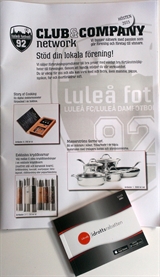 Höstens säljaktivitet drar igång vecka 35 (nu) och vi ska sälja produkter ur ett säljmagasin (liknande New Body) samt idrottsrabatter. 

Varje spelare ska sälja - minst 2 produkter ur säljmagasinet samt - minst 3 fotbollsrabatter 
Intäkterna från 2 produkter ur säljmagasinet och 3 idrottsrabatter får till föreningen. Säljer vi fler än vad som står angivet ovan får laget 50 kr per såld produkt. Detta är jätteviktiga pengar för att kunna åka på cup etc!!Kan ni sälja fler rabattkort – meddela Ellinor eller Conny. Beställningen på produkterna i säljmagasinet skall lämnas in till Ellinor eller Conny söndag den 20 sep. Ellinor eller Conny lämnar vidare beställningarna till kansliet måndag 21 sep. Varje spelare hämtar ut beställda produkter på kansliet (produkterna kommer till kansliet inom 14 dagar) och lämnar ut beställda produkter till sina kunder. Varje spelare ansvarar själv över att samla in pengar från sina kunder och att pengarna betalas in till kansliet (senast en vecka efter att ni hämtat era varor).Hållpunkter:v 35: Katalog och 3 idrottsrabatter lämnas ut till spelare/föräldrar.24 aug-20 sep: Försäljningsperiod.20 sep: Sista dag att lämna produktbeställningen till Ellinor eller Conny.Slutet sep/början på okt: Produkter hämtas på kansliet. Ni får meddelande när de kan hämtas. Produkterna ska betalas en vecka efter uthämtning av varor, kontant eller via faktura.Intäkter för försäljning av idrottsrabatter lämnas löpande till Ellinor (ev via swish 070-258 04 77) eller till Conny, dock senast den 20 sep.HälsningarEllinor och Conny